PENGARUH PROFITABILITAS, LEVERAGE, KEPEMILIKANINSTITUSIONAL, DAN KOMITE AUDIT TERHADAPMANAJEMEN LABA PADA PERUSAHAANPERTAMBANGAN YANG TERDAFTAR DI BEI PERIODE 2015-2017Oleh :Nama : Ronaldo NathanielNIM	 : 30150277SkripsiDiajukan sebagai salah satu syarat untuk memperoleh gelar Sarjana AkuntansiProgram Studi AkuntansiKonsentrasi Auditing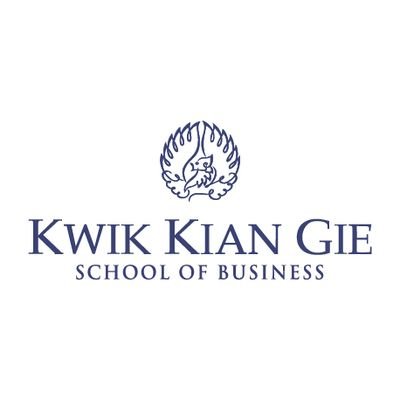 INSTITUT BISNIS dan INFORMATIKA KWIK KIAN GIE JAKARTAApril 2019